ANEXO II FORMULÁRIO DE RECURSOSENHOR (A) PRESIDENTE DA COMISSÃO DO PROCESSO SELETIVO PÚBLICO  DE CADASTRO DE RESERVA N.º 08/2018 DA PREFEITURA MUNICIPAL DE LAURENTINO.TIPO DE RECURSO - (Assinale o tipo de Recurso)(   ) CONTRA o presente Edital.(   ) CONTRA o indeferimento da inscrição.(   ) CONTRA a formulação das questões e da discordância com o gabarito da prova.(   ) CONTRA a nota da prova escrita.(   ) CONTRA a nota da prova de títulos.(   ) CONTRA  classificação provisória.REFERENTE A PROVA:Fundamentação do Recurso:Obs.: Não serão aceitos recursos preenchidos a mão livre.ANEXO II FORMULÁRIO DE RECURSOSENHOR (A) PRESIDENTE DA COMISSÃO DO PROCESSO SELETIVO PÚBLICO N.º 09/2018 DA PREFEITURA MUNICIPAL DE LAURENTINO.TIPO DE RECURSO - (Assinale o tipo de Recurso)(   ) CONTRA o presente Edital.(   ) CONTRA o indeferimento da inscrição.(   ) CONTRA a formulação das questões e da discordância com o gabarito da prova.(   ) CONTRA a nota da prova escrita.(   ) CONTRA a nota da prova de títulos.(   ) CONTRA  classificação provisória.REFERENTE A PROVA:Fundamentação do Recurso:Obs.: Não serão aceitos recursos preenchidos a mão livre.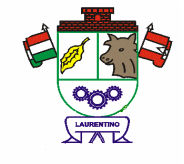 PREFEITURA MUNICIPAL DE LAURENTINO - SANTA CATARINACNPJ 83.102.657/0001-97Rua 15 de Novembro, 408 – Centro – CEP 89170-000Fone/Fax: 0**47 3546-1346E-mail: laurentino@laurentino.sc.gov.brCANDIDATO (A):N.º DE INSCRIÇÃO:CARGO:CÓDIGON.º DA QUESTÃO:GABARITO PROVISÓRIO:RESPOSTA DO CANDIDATO:Laurentino/ SC, ____ de _________de 2018.Assinatura do (a) Candidato (a)Assinatura do Recebedor/ResponsávelPREFEITURA MUNICIPAL DE LAURENTINO - SANTA CATARINACNPJ 83.102.657/0001-97Rua 15 de Novembro, 408 – Centro – CEP 89170-000Fone/Fax: 0**47 3546-1346E-mail: laurentino@laurentino.sc.gov.brCANDIDATO (A):N.º DE INSCRIÇÃO:CARGO:N.º DA QUESTÃO:GABARITO PROVISÓRIO:RESPOSTA DO CANDIDATO:Laurentino/ SC, ____ de _________de 2018.Assinatura do (a) Candidato (a)Assinatura do Recebedor/Responsável